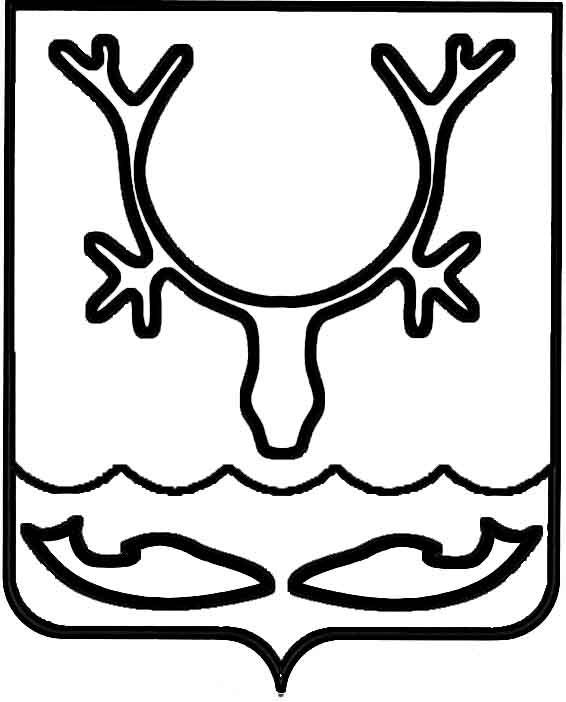 Администрация муниципального образования
"Городской округ "Город Нарьян-Мар"ПОСТАНОВЛЕНИЕ - ПРОЕКТО внесении изменений в постановление Администрации муниципального образования "Городской округ "Город Нарьян-Мар" 
от 16.04.2019 № 421 "Об утверждении порядка предоставления субсидий на поддержку субъектов малого и среднего предпринимательства в целях возмещения части затрат, связанных с осуществлением предпринимательской деятельности"В соответствии со статьей 78 Бюджетного кодекса Российской Федерации, подпунктом 33 пункта 1 статьи 16 Федерального закона от 06.10.2003 № 131-ФЗ 
"Об общих принципах организации местного самоуправления в Российской Федерации", Федеральным законом от 24.07.2007 № 209-ФЗ "О развитии малого 
и среднего предпринимательства в Российской Федерации", постановлением Правительства Российской Федерации от 06.09.2016 № 887 "Об общих требованиях 
к нормативным правовым актам, муниципальным правовым актам, регулирующим предоставление субсидий юридическим лицам (за исключением субсидий государственным (муниципальным) учреждениям), индивидуальным предпринимателям, а также физическим лицам – производителям товаров, работ, услуг" Администрация муниципального образования "Городской округ "Город Нарьян-Мар"П О С Т А Н О В Л Я Е Т:Утвердить изменения в постановление Администрации муниципального образования "Городской округ "Город Нарьян-Мар" от 16.04.2019 № 421 "Об утверждении порядка предоставления субсидий на поддержку субъектов малого и среднего предпринимательства в целях возмещения части затрат, связанных с осуществлением предпринимательской деятельности" согласно Приложению.Настоящее постановление вступает в силу со дня его официального опубликования и распространяется на правоотношения, возникшие с 1 января 
2020 года.Приложениек постановлению Администрациимуниципального образования"Городской округ "Город Нарьян-Мар"от __.__.2020 № ___Измененияв постановление Администрации муниципального образования "Городской округ "Город Нарьян-Мар" от 16.04.2019 № 421 "Об утверждении порядка предоставления субсидий на поддержку субъектов малого и среднего предпринимательства в целях возмещения части затрат, связанных с осуществлением предпринимательской деятельности"В подпункте 1 пункта 1.2 порядка предоставления субсидий на поддержку субъектов малого и среднего предпринимательства в целях возмещения части затрат, связанных с осуществлением предпринимательской деятельности, утвержденного постановлением Администрации муниципального образования "Городской округ "Город Нарьян-Мар" от 16.04.2019 № 421, (далее – Порядок) слова ", необходимого для осуществления предпринимательской деятельности" исключить.В подпункте 2 пункта 1.2 Порядка слова ", за исключением зданий, помещений включенных в перечень государственного и муниципального имущества, предусмотренный частью 4 статьи 18 Федерального закона "О развитии малого и среднего предпринимательства в Российской Федерации", и предоставленных по льготным ставкам арендной платы" исключить.В подпункте 3 пункта 1.2 Порядка слова "субъектов малого и среднего предпринимательства (включая работников), прошедших обучение по направлениям, которые соответствуют их видам деятельности и необходимы для производства товаров, выполнения работы, оказания услуг" исключить.Абзац четвертый подпункта "в" пункта 1.3 Порядка изложить в следующей редакции:"- юридическое лицо не должно находиться в процессе реорганизации, ликвидации, в отношении него не введена процедура банкротства, его деятельность не приостановлена в порядке, предусмотренном законодательством Российской Федерации, а индивидуальный предприниматель не должен прекратить деятельность в качестве индивидуального предпринимателя;".Абзац десятый пункта 2.2 Порядка дополнить следующим предложением:"В случае, если лимиты бюджетных обязательств на указанные цели увеличены в Городском бюджете в текущем финансовом году, то предоставление субсидии производится в текущем финансовом году в порядке очередности поступления заявлений.".Абзац одиннадцатый пункта 2.2 Порядка изложить в следующей редакции:"В течение 5 рабочих дней со дня принятия комиссией решения о предоставлении субсидии заявителю направляется уведомление о таком решении, с предложением заключить соглашение о предоставлении субсидии. В течение 30 календарных дней получатель субсидии должен вернуть главному распорядителю бюджетных средств подписанный экземпляр соглашения о предоставлении субсидии. В случае, если в установленный настоящим пунктом срок заявитель не представил главному распорядителю бюджетных средств подписанный экземпляр соглашения о предоставлении субсидии, он признается уклонившимся от подписания соглашения о предоставлении субсидии, субсидия ему не предоставляется.".В пункте 2.3 Порядка после пятого абзаца добавить абзац следующего содержания:"-	несоответствия условиям предоставления субсидий, установленным Приложением № 3 к настоящему Порядку.".В пункте 2.4 слова ", и в размере, установленном в Приложении № 3 к настоящему Порядку" исключить.Пункт 2.4 Порядка дополнить абзацами следующего содержания:"В случае предоставления субсидии на подготовку, переподготовку и повышение квалификации кадров размер субсидии определяется в соответствии с Приложением № 3 к настоящему Порядку.В случае предоставления субсидии на возмещение части затрат по приобретению и доставке имущества или по аренде нежилых зданий, помещений информация, представленная заявителем с заявлением о предоставлении субсидии при подготовке заключения оценивается Управлением по критериям в соответствии с Приложением № 7 к настоящему Порядку. В зависимости от количества набранных баллов устанавливается размер предоставляемой субсидии.".Пункт 2.5 Порядка дополнить пунктом 2.5.2 следующего содержания:"2.5.2.	Любые изменения и дополнения к Соглашению оформляются дополнительным соглашением, в том числе дополнительным соглашением 
о расторжении Соглашения (при необходимости), которое является неотъемлемой частью Соглашения.".Приложение № 3 к Порядку изложить в следующей редакции:"Приложение № 3к Порядку предоставления субсидийна поддержку субъектов малогои среднего предпринимательствав целях возмещения части затрат,связанных с осуществлениемпредпринимательской деятельностиУсловияпредоставления субсидий субъектам малого и среднегопредпринимательства в целях возмещения части затрат,связанных с осуществлением предпринимательской деятельностиВ Приложении № 4 к Порядку в графе "Размер субсидии, руб. (гр. 1 х 50) / 100" слова "50" заменить словами "П".В Приложении № 4 к Порядку после табличной части добавить абзац следующего содержания:"Примечание: П – размер предоставляемой субсидии, определенный в соответствии с Приложением № 7 к Порядку предоставления субсидий на поддержку субъектов малого и среднего предпринимательства в целях возмещения части затрат, связанных с осуществлением предпринимательской деятельности, утвержденным постановлением Администрации муниципального образования "Городской округ "Город Нарьян-Мар" от 16.04.2019 № 421.".Порядок дополнить Приложением № 7 следующего содержания:"Приложение № 7к Порядку предоставления субсидийна поддержку субъектов малогои среднего предпринимательствав целях возмещения части затрат,связанных с осуществлениемпредпринимательской деятельностиКритерииоценки заявок заявителей на получение субсидииПримечание:Размер субсидии на возмещение части затрат по аренде нежилых зданий, помещений определяется по формуле:А = К1 + К2 + К3 + К4, и составляет: - если "А" менее 25 баллов – субсидия предоставляется в размере 25 % от фактически произведенных затрат, но не более 100,0 тысяч рублей в течение одного финансового года одному субъекту малого и среднего предпринимательства;- если "А" 25 баллов и более – субсидия предоставляется в размере 50 % от фактически произведенных затрат, но не более 100,0 тысяч рублей в течение одного финансового года одному субъекту малого и среднего предпринимательства;Размер субсидии на возмещение части затрат по приобретению и доставке имущества определяется по формуле:И = К1 + К2 + К3 + К4 + К5, и составляет: - если "И" менее 25 баллов – субсидия предоставляется в размере 80 % от фактически произведенных затрат, но не более 100,0 тысяч рублей в течение одного финансового года одному субъекту малого и среднего предпринимательства;- если "И" от 25 до 50 баллов – субсидия предоставляется в размере 80 % от фактически произведенных затрат, но не более 200,0 тысяч рублей в течение одного финансового года одному субъекту малого и среднего предпринимательства;- если "И" 51 балл и более – субсидия предоставляется в размере 80 % от фактически произведенных затрат, но не более 300,0 тысяч рублей в течение одного финансового года одному субъекту малого и среднего предпринимательства.Дополнительное предоставление подтверждающих документов не требуется в случае, если документы предоставлены в соответствии с Приложением № 3 к настоящему Порядку.В рамках настоящего Порядка к участию в конкурсах не относится участие в городских, окружных и иных конкурсах, проводимых в рамках Федерального закона от 05.04.2013 № 44-ФЗ "О контрактной системе в сфере закупок товаров, работ, услуг для обеспечения государственных и муниципальных нужд", Федерального закона от 18.07.2011 № 223-ФЗ "О закупках товаров, работ, услуг отдельными видами юридических лиц", а также конкурсов по предоставлению грантов начинающим предпринимателям.№Глава города Нарьян-МараО.О. Белак№ п/пВид затрат, подлежащих компенсацииКатегории субъектов малого и среднего предпринимательства (виды экономической деятельности по "ОК 029-2014 (КДЕС Ред. 2)")Перечень документовУсловия предоставления субсидии123451Приобретение и доставка имуществаОсуществляющие предпринимательскую деятельность по следующим направлениям:- Раздел С "Обрабатывающие производства" (за исключением ОКВЭД, входящих в Группировку 11 и Группировку 12);- Раздел R "Деятельность в области культуры, спорта, организации досуга и развлечений (за исключением ОКВЭД, входящих в Группировку 92);- Раздел F "Строительство";- ОКВЭД, входящие в Группировку 45.2 "Техническое обслуживание и ремонт автотранспортных средств";- ОКВЭД, входящие в Группировку 55 "Деятельность по предоставлению мест для временного проживания";- ОКВЭД 68.32.1 "Управление эксплуатацией жилого фонда за вознаграждение или на договорной основе";- ОКВЭД 71.1 "Деятельность в области архитектуры, инженерных изысканий и предоставление технических консультаций в этих областях";- ОКВЭД, входящие в Группировку 75 "Деятельность ветеринарная";- ОКВЭД 79.11 "Деятельность туристических агентств";- ОКВЭД, входящие в Группировку 85 "Образование";- ОКВЭД, входящие в Группировку 86 "Деятельность в области здравоохранения";- ОКВЭД 88.91 "Предоставление услуг по дневному уходу за детьми";- ОКВЭД 88.99 "Предоставлению прочих социальных услуг без обеспечения проживания, не включенных в другие группировки";- ОКВЭД, входящие в Группировку 95 "Ремонт компьютеров, предметов личного потребления и хозяйственно-бытового назначения";- ОКВЭД, входящие в Группировку 96 "Деятельность по предоставлению прочих персональных услуг"1. Расчет размера субсидии по возмещению части затрат на приобретение и доставку имущества (по форме согласно Приложению N 5 к настоящему Порядку).2. Обоснование необходимости приобретения имущества (в произвольной форме). Обоснование должно содержать вид имущества, краткую характеристику его применения и информацию о необходимости его приобретения.3. Копии документов, подтверждающих владение (пользование) объектами недвижимого имущества, расположенными на территории муниципального образования "Городской округ "Город Нарьян-Мар", необходимыми для осуществления предпринимательской деятельности по заявленному направлению.4. Копии документов, подтверждающих приобретение и доставку имущества (договоры, платежные документы, акты приема-передачи и т.д.).5. Копия Расчета по страховым взносам по форме, утвержденной приказом Федеральной налоговой службы России от 10.10.2016 N ММВ-7-11/551@ (предоставляется соискателями, являющимися плательщиками страховых взносов), за последний отчетный период с отметкой налогового органа о принятии расчета.6. Копия лицензии на осуществление образовательной деятельности (для заявителей, осуществляющих лицензируемые виды деятельности, входящих в Раздел Р "Образование" (виды деятельности, входящие в группу ОКВЭД 85 "Образование")Размер субсидии устанавливается в соответствии с Приложением № 7 к настоящему Порядку.Приобретенное имущество, необходимое для осуществления предпринимательской деятельности, должно быть новым (не бывшим в употреблении).Субсидированию подлежат затраты, произведенные в предыдущем и (или) текущем календарных годах, при подтверждении их 100-процентной оплаты.Оплата имущества должна производиться путем безналичного расчета в форме денежного обращения, при которой хранение и движение денежных средств происходит без участия наличных денег, посредством зачисления денег на банковский счет и перечисления со счета плательщика на счет получателя (поставщика товара (услуги))2Аренда нежилых зданий, помещенийОсуществляющие предпринимательскую деятельность по следующим направлениям:- ОКВЭД 32.99.8 "Производство изделий народных художественных промыслов";- ОКВЭД 95.23 "Ремонт обуви и прочих изделий из кожи";- ОКВЭД 95.29 "Ремонт прочих предметов личного потребления и бытовых товаров";- ОКВЭД 85.41 "Дополнительное образование детей и взрослых"1. Расчет размера субсидии по возмещению части затрат на аренду нежилых зданий, помещений (по форме согласно Приложению № 4 к настоящему Порядку).2. Копия договора аренды нежилого здания, помещения.3. Копии платежных документов об оплате за арендуемое нежилое здание, помещение за каждый период.4. Акт сверки расчетов по арендной плате, подписанный арендодателем и арендатором, или справка, выданная арендодателем, об отсутствии задолженности по арендным платежам за отчетный периодСубсидия предоставляется за аренду нежилых зданий и помещений, за исключением зданий, помещений включенных в перечень государственного и муниципального имущества, предусмотренный частью 4 статьи 18 Федерального закона от 24.07.2007 № 209-ФЗ "О развитии малого и среднего предпринимательства в Российской Федерации", и предоставленных по льготным ставкам арендной платы.Размер субсидии определяется исходя из фактической оплаты за арендуемые нежилые здания, помещения в соответствии с договором аренды.Размер субсидии устанавливается в соответствии с Приложением № 7 к настоящему Порядку.Условием предоставления субсидии является заключенный договор аренды.Субъект предпринимательской деятельности, арендующий нежилое здание, помещение в соответствии с настоящим Порядком, производит самостоятельно внесение арендной платы за пользование нежилым зданием, помещением в соответствии со ставками арендной платы и сроками, предусмотренными договором аренды3Подготовка, переподготовка и повышение квалификации кадровОсуществляющие предпринимательскую деятельность по следующим направлениям:- Раздел С "Обрабатывающие производства" (за исключением ОКВЭД, входящих в Группировку 11 и Группировку 12);- Раздел R "Деятельность в области культуры, спорта, организации досуга и развлечений (за исключением ОКВЭД, входящих в Группировку 92);- ОКВЭД, входящие в Группировку 45.2 "Техническое обслуживание и ремонт автотранспортных средств";- ОКВЭД 68.32.1 "Управление эксплуатацией жилого фонда за вознаграждение или на договорной основе";- ОКВЭД 79.11 "Деятельность туристических агентств";- ОКВЭД, входящие в Группировку 85 "Образование";- ОКВЭД, входящие в Группировку 86.2 "Медицинская и стоматологическая практика" (в том числе: ОКВЭД 86.21 "Общая врачебная практика", ОКВЭД 86.22 "Специальная врачебная практика", ОКВЭД 86.23 "Стоматологическая практика");- ОКВЭД, входящие в Группировку 95 "Ремонт компьютеров, предметов личного потребления и хозяйственно-бытового назначения";- ОКВЭД, входящие в Группировку 96 "Деятельность по предоставлению прочих персональных услуг"1. Расчет фактически понесенных затрат, связанных с подготовкой кадров (в произвольной форме).2. Обоснование необходимости проведения обучения (в произвольной форме).3. Документы, подтверждающие расходы на подготовку, переподготовку, повышение квалификации кадров (копии договоров на прохождение подготовки, переподготовки, повышения квалификации кадров), копии документов, подтверждающих оплату услуг по подготовке, переподготовке, повышению квалификации кадров, копии дипломов, сертификатов, свидетельств, удостоверений, документы, подтверждающие транспортные расходы (билеты, посадочные талоны, документы, подтверждающие оплату билетов) и т.п.).4. Копия лицензии образовательного учреждения для обучающихся по предпринимательской деятельности "медицинская и стоматологическая практика", для обучающихся по остальным видам деятельности - согласно законодательству Российской Федерации (при осуществлении лицензируемого вида деятельности).5. Копия документа, подтверждающего наличие трудовых отношений между работником и заявителем, в случае направления на подготовку кадров работника субъекта малого и среднего предпринимательства, заверенная заявителем.6. Копия лицензии на осуществление образовательной деятельности (для заявителей, осуществляющих лицензируемые виды деятельности, входящих в Раздел Р "Образование" (виды деятельности, входящие в группу ОКВЭД 85 "Образование")Субсидия предоставляется субъектам малого и среднего предпринимательства (включая работников), прошедших обучение по направлениям, которые соответствуют их видам деятельности и необходимы для производства товаров, выполнения работы, оказания услуг.Субсидия предоставляется в размере 100% от суммы затрат, понесенных в связи с подготовкой, переподготовкой и повышением квалификации кадров.Размер субсидии, предоставленной одному субъекту малого или среднего предпринимательства и (или) работнику(ам), состоящему(им) с ним в трудовых отношениях, в течение одного финансового года, не может превышать 50 тысяч рублей на каждого из них.Субсидированию подлежат затраты, произведенные в предыдущем и (или) текущем календарных годах, при подтверждении их 100-процентной оплаты№ п/пКритерии (показатели)Критерии (показатели)Критерии (показатели)Оценка,баллОценка,баллПодтверждающие документы1К1Количество рабочих мест на дату подачи заявления о предоставлении субсидиисамозанятость5Копии Сведений о среднесписочной численности работников за предшествующий календарный год по форме, утвержденной Приказом Федеральной налоговой службы России от 29.03.2007 № ММ-3-25/174@ (по КНД 1110018), Расчета по страховым взносам по форме, утвержденной приказом Федеральной налоговой службы России от 10.10.2016 N ММВ-7-11/551@, с отметкой налогового органа о принятии расчета, копии трудовых договоров.Копии документов предоставляются при наличии наемных работников1К1Количество рабочих мест на дату подачи заявления о предоставлении субсидии1 – 2 чел.10Копии Сведений о среднесписочной численности работников за предшествующий календарный год по форме, утвержденной Приказом Федеральной налоговой службы России от 29.03.2007 № ММ-3-25/174@ (по КНД 1110018), Расчета по страховым взносам по форме, утвержденной приказом Федеральной налоговой службы России от 10.10.2016 N ММВ-7-11/551@, с отметкой налогового органа о принятии расчета, копии трудовых договоров.Копии документов предоставляются при наличии наемных работников1К1Количество рабочих мест на дату подачи заявления о предоставлении субсидии3 – 5 чел.20Копии Сведений о среднесписочной численности работников за предшествующий календарный год по форме, утвержденной Приказом Федеральной налоговой службы России от 29.03.2007 № ММ-3-25/174@ (по КНД 1110018), Расчета по страховым взносам по форме, утвержденной приказом Федеральной налоговой службы России от 10.10.2016 N ММВ-7-11/551@, с отметкой налогового органа о принятии расчета, копии трудовых договоров.Копии документов предоставляются при наличии наемных работников1К1Количество рабочих мест на дату подачи заявления о предоставлении субсидииболее 5 чел.30Копии Сведений о среднесписочной численности работников за предшествующий календарный год по форме, утвержденной Приказом Федеральной налоговой службы России от 29.03.2007 № ММ-3-25/174@ (по КНД 1110018), Расчета по страховым взносам по форме, утвержденной приказом Федеральной налоговой службы России от 10.10.2016 N ММВ-7-11/551@, с отметкой налогового органа о принятии расчета, копии трудовых договоров.Копии документов предоставляются при наличии наемных работников2К2Количество рабочих мест, планируемых к созданию за период действия соглашения о предоставлении субсидиисохранение рабочих мест,сохранение самозанятости,создание новых рабочих мест не планируется0Не требуются.Данный критерий включается в соглашение о предоставлении субсидии и является показателем результативности2К2Количество рабочих мест, планируемых к созданию за период действия соглашения о предоставлении субсидии1 – 2 чел.10Не требуются.Данный критерий включается в соглашение о предоставлении субсидии и является показателем результативности2К2Количество рабочих мест, планируемых к созданию за период действия соглашения о предоставлении субсидии3 – 5 чел.20Не требуются.Данный критерий включается в соглашение о предоставлении субсидии и является показателем результативности2К2Количество рабочих мест, планируемых к созданию за период действия соглашения о предоставлении субсидииболее 5 чел.30Не требуются.Данный критерий включается в соглашение о предоставлении субсидии и является показателем результативности3К3Участие в конкурсах (городских, окружных, иных)да15Копии дипломов, сертификатов, грамот и иных документов, свидетельствующих об участии в конкурсах3К3Участие в конкурсах (городских, окружных, иных)нет0Копии дипломов, сертификатов, грамот и иных документов, свидетельствующих об участии в конкурсах4К4Основной вид предпринимательской деятельностиОКВЭД 95.23 "Ремонт обуви и прочих изделий из кожи"20Выписка из ЕГРИП (ЕГРЮЛ)4К4Основной вид предпринимательской деятельностипрочие5Выписка из ЕГРИП (ЕГРЮЛ)5К5Общая стоимость приобретенного имущества, указанного в заявлении о предоставлении субсидиидо 200,0 тыс. руб.10Копии документов, подтверждающих приобретение и доставку имущества (договоры, платежные документы, акты приема-передачи и т.д.)5К5Общая стоимость приобретенного имущества, указанного в заявлении о предоставлении субсидииот 200,001 тыс. руб.до 300,0 тыс. руб.15Копии документов, подтверждающих приобретение и доставку имущества (договоры, платежные документы, акты приема-передачи и т.д.)5К5Общая стоимость приобретенного имущества, указанного в заявлении о предоставлении субсидииот 300,001 тыс. руб.до 400,0 тыс. руб.20Копии документов, подтверждающих приобретение и доставку имущества (договоры, платежные документы, акты приема-передачи и т.д.)5К5Общая стоимость приобретенного имущества, указанного в заявлении о предоставлении субсидииот 400,001 тыс. руб.до 500,0 тыс. руб.25Копии документов, подтверждающих приобретение и доставку имущества (договоры, платежные документы, акты приема-передачи и т.д.)5К5Общая стоимость приобретенного имущества, указанного в заявлении о предоставлении субсидииот 500,001 тыс. руб.30Копии документов, подтверждающих приобретение и доставку имущества (договоры, платежные документы, акты приема-передачи и т.д.)Итого:х∑